DoleCiems „Dole” atrodas Salaspils novada lauku teritorijā, novada dienvidrietumu daļā uz Daugavā esošās Doles salas. Salas Dienvidaustrumu mala piekļaujas Rīgas HES ūdenskrātuves malai, Dienvidu mala – HES dambim, Ziemeļos un Ziemeļaustrumos – Daugavai, Ziemeļrietumos – sausajai Daugavai.Ar citām teritorijām Doles salu savieno Rīgas apvedceļa posms Salaspils – Babīte (A5), kas šķērso Rīgas HES aizsprostu un saista Salaspili ar Ķekavas, Mārupes un Olaines novadiem. Lielākās tuvākās pilsētas ir Salaspils – 9 km, Ķekava – 10 km, Ikšķile – 
16 km, Rīga – 25 km, Ogre - 24km.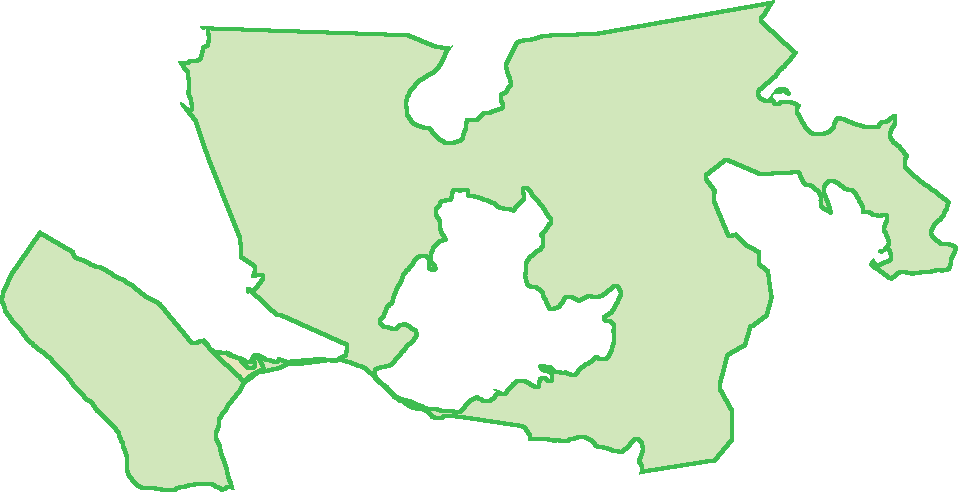 Iedzīvotāju komentārs:„Tādas vietas pie Rīgas citas nav. Pie visādām lielām pilsētām arī citās valstīs – tik tuvu lielām pilsētām, galvaspilsētām tādu vietu nav. Par to mēs esam lepni!”, Doles salas iedzīvotājs, dzīvo Dolē vairāk kā 50 gadus.Stratēģijas īstenošanās rezultātā veiktās investīcijasIedzīvotāju skatījums par novada un ciemata priekšrocībām un trūkumiem Iedzīvotāju skaits312Iedzīvotāju % no novada iedzīvotājiem6 %Attālums līdz Rīgas centram25 kmAttālums līdz novada centram (Salaspilij)9 km Valsts un pašvaldības iestādes (izņemot izglītības iestādes)Daugavas muzejsIzglītības iespējasNavNVO6Uzņēmumi,
uzņēmējdarbības jomasKopā 7 uzņēmumi, t.sk.:1 lauksaimniecība, mežsaimniecība un zivsaimniecība;1 izmitināšana un ēdināšanas pakalpojumi;1 apstrādes rūpniecība;1 būvniecība u.c.Medicīnas, veselības pakalpojumiNavPasta pakalpojumiNavNozīmīgākie kultūras, dabas u.c. brīvā laika pavadīšanas objektiDaugavas muzejs (Doles muiža)Dolomīta atsegums pie Doles muižasNaktsmītņu un ēdināšanas pakalpojumiKrodziņš „Nēģis”, viesu nami „Villa Dole”, „Sapņu saliņa”Uzņēmējdarbības formasIndividuālais komersants (IK) – 2Sabiedrība ar ierobežotu atbildību (SIA) – 4Zemnieku saimniecība (ZEM) – 1Projekti, kas īstenoti DolēProjekti, kas īstenoti DolēProjektu skaits10Kopējais finansējums82760.92Kopējais finansējums uz vienu ciemata iedzīvotāju265.26Maksimālā projekta summa18558.17Minimālā projekta summa741.6Vidējais plānotais projektu īstenošanas laiks (atbilstoši projekta pieteikumam, mēnešos)7.2FondsELFLA - 5EZF - 5Projektu skaits katrā no rīcībām1.rīcība - 32.rīcība - 23.rīcība - 04.rīcība - 25.rīcība - 3Projektu skaits, kuros plānots ieviest jauninājumus7Projektu sasniegtie rezultāti (projektu skaits)Labiekārtošana – 5Iegādāts aprīkojums, iekārtas – 2Iegādāts inventārs (tērpi, u.tml) – 3Jomas, kurās īstenoti projekti (projektu skaits)Aktīvā atpūta, sports – 8Izglītība t.sk. neformālā – 1Tūrisms – 1Radītas darba vietasNavProjekti, kas īstenoti Salaspils  novadā vai visas VRG teritorijāProjekti, kas īstenoti Salaspils  novadā vai visas VRG teritorijāProjektu skaits9Kopējais finansējums125698.25Maksimālā projekta summa51471.5Minimālā projekta summa1515Vidējais plānotais projektu īstenošanas laiks (atbilstoši projekta pieteikumam, mēnešos)8.9FondsELFLA - 8EZF - 1Projektu skaits katrā no rīcībām1.rīcība - 42.rīcība - 43.rīcība - 04.rīcība - 15.rīcība - 0Projektu skaits, kuros plānots ieviest jauninājumus8Projektu sasniegtie rezultāti (projektu skaits)Labiekārtošana – 1Iegādāts aprīkojums, iekārtas – 4Iegādāts inventārs (tērpi, u.tml) – 4Jomas, kurās īstenoti projekti (projektu skaits)Aktīvā atpūta, sports – 3Tūrisms – 1Dejas, kori, kultūra – 2Veselība – 1Biedrības darbības atbalsts –2Radītas darba vietas2PriekšrocībasTrūkumiMeža teritoriju lielais īpatsvarsLauksaimniecības zemju neapsaimniekošana, kvalitātes pazemināšanāsLiels uzņēmumu skaits, iespēja attīstīt uzņēmējdarbībuSatiksmes intensitātes palielināšanāsPieejamas teritorijas jaunai attīstībaiSlikta sabiedriskā transporta satiksmeLabas izglītības iegūšanas iespējas - vidusskolas, pamatskola, mūzikas – mākslas skolas, sporta skolaAttīstība, neracionāli izmantojot dabas resursus un degradējot vidiIespēja izmantot sporta kompleksus, baseinu dažādām sporta nodarbībām